SYNTHESE L’élaboration d’un protocole de sécurité a été imposée aux entreprises, dans le but de ………………………………………………………………………………………………………………………………….Il se présente sous la forme……………………………………………………………………………………..remis à ……………………………………………………………………………………………………………………Les indications importantes informent les personnes travaillant sur le site dans différentes circonstances :...  .   Le rôle du conseiller sécurité est de ………………………………………………………………………..MODULE MATIERES DANGEREUSESMODULE MATIERES DANGEREUSES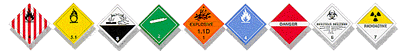 ATELIER 3Le Protocole de sécuritéLe Protocole de sécurité